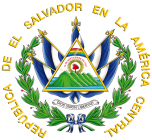 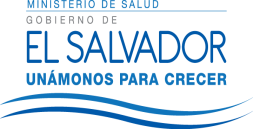 M I N I S T E R I O   D E   S A L U DH O S P I T AL     N A C I O N A L    D E    S O N S O N A T EVERSIÓN PÚBLICAEl presente documento es una versión pública, en el cual únicamente se ha omitido la información que la Ley de Acceso a la Información Pública que se puede abreviar LAIP, define como confidencial entre ellos los datos personales de la personas naturales firmantes de conformidad a lo establecido en los Artículos 24 y 30 de la LAIP y el Articulo 6 del lineamiento No. 1, para la publicación de la información oficiosa.También se ha incorporado al documento la pagina escaneada con las firmas y sellos de las personas naturales firmante para la legalidad del documento.
Imprimir para LAIP 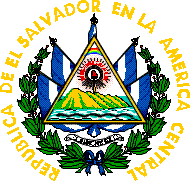 GOBIERNO DE EL SALVADOR Hospital Nacional "Dr. Jorge Mazzini Villacorta", Sonsonate UNIDAD DE ADQUISICIONES PREVISION NO:202 UACI del Hospital Nacional de Sonsonate Y CONTRATACIONES INSTITUCIONAL PREVISION NO:202 UACI del Hospital Nacional de Sonsonate - PREVISION NO:202 ORDEN DE COMPRA DE BIENES Y SERVICIOS Lugar y Fecha: Sonsonate 09 de Marzo del 2012 No.Orden:126/2012 RAZON SOCIAL DEL SUMINISTRANTE INVERSIONES DEL MILENIO, S.A DE C.V. CANTIDAD UNIDAD DE D E S C R I P C I O N PRECIO VALOR CANTIDAD MEDIDA D E S C R I P C I O N UNITARIO TOTAL - - LINEA:0202 Atención Hospitalaria--TRANSPORTE - FONDOS GOES - - 1 Cada Uno CODIGO - 9031079F -STOP DERECHO $21.02 $21.02 1 Cada Uno CODIGO - 90410311 -TAPA DE COMBUSTIBLE $22.60 $22.60 1 Cada Uno CODIGO -9022001A - EMPAQUE DE PUERTA DERECHA TRASERA $58.76 $58.76 1 Cada Uno CODIGO -9022001C- BOTA AGUA DE PUERTA DERECHA DELANTERA $20.34 $20.34 1 Cada Uno CODIGO - 9031108C -JUEGO DE ESCOBILLAS DE PARABRISAS $16.95 $16.95 1 Cada Uno CODIGO - 9022001D - GUARDAS FANGO PLASTICO DERECHO $20.34 $20.34 1 Cada Uno CODIGO- 90311031 - LLAVIN DE PUERTA DERECHA $33.90 $33.90 1 Cada Uno CODIGO -90310865 -PARRILLA $39.55 $39.55 1 Cada Uno CODIGO - 92010195 - ANTENA $13.56 $13.56 1 Cada Uno CODIGO -9022001G - RADIO CASETERA $122.04 $122.04 1 Cada Uno CODIGO- 90510192- MECANISMO SUBE VIDRIO PUERTA DERECHA DELANTERA $45.20 $45.20 1 Cada Uno CODIGO - 90510192 - MECANISMO SUBE VIDRIO PUERTA IZQUIERDA DELANTERA $50.85 $50.85 1 Cada Uno CODIGO- 9022001C- BOTA AGUA DE PUERTA IZQUIERDA $13.56 $13.56 1 Cada Uno CODIGO - 9022001H - JUEGOS DE LODERAS $50.85 $50.85 1 Cada Uno CODIGO - 9151030A - ALFONBRA DE PISO $84.75 $84.75 1 Cada Uno CODIGO- 91510311- PARABRISAS $146.90 $146.90 2 Cada Uno CODIGO- 91510063 - GANCHOS DE COMPUERTA $16.95 $33.90 - - TOTAL........................ - $795.07 SON: setecientos noventa y cinco 07/100 dolares LUGAR DE ENTREGA:ALMACEN DEL HOSPITAL DE SONSONATE, 30 DIAS HAB. DESPUES DE RECIBIDA LA ORDEN DE COMPRA 
___________________________ 
Titular o Designado 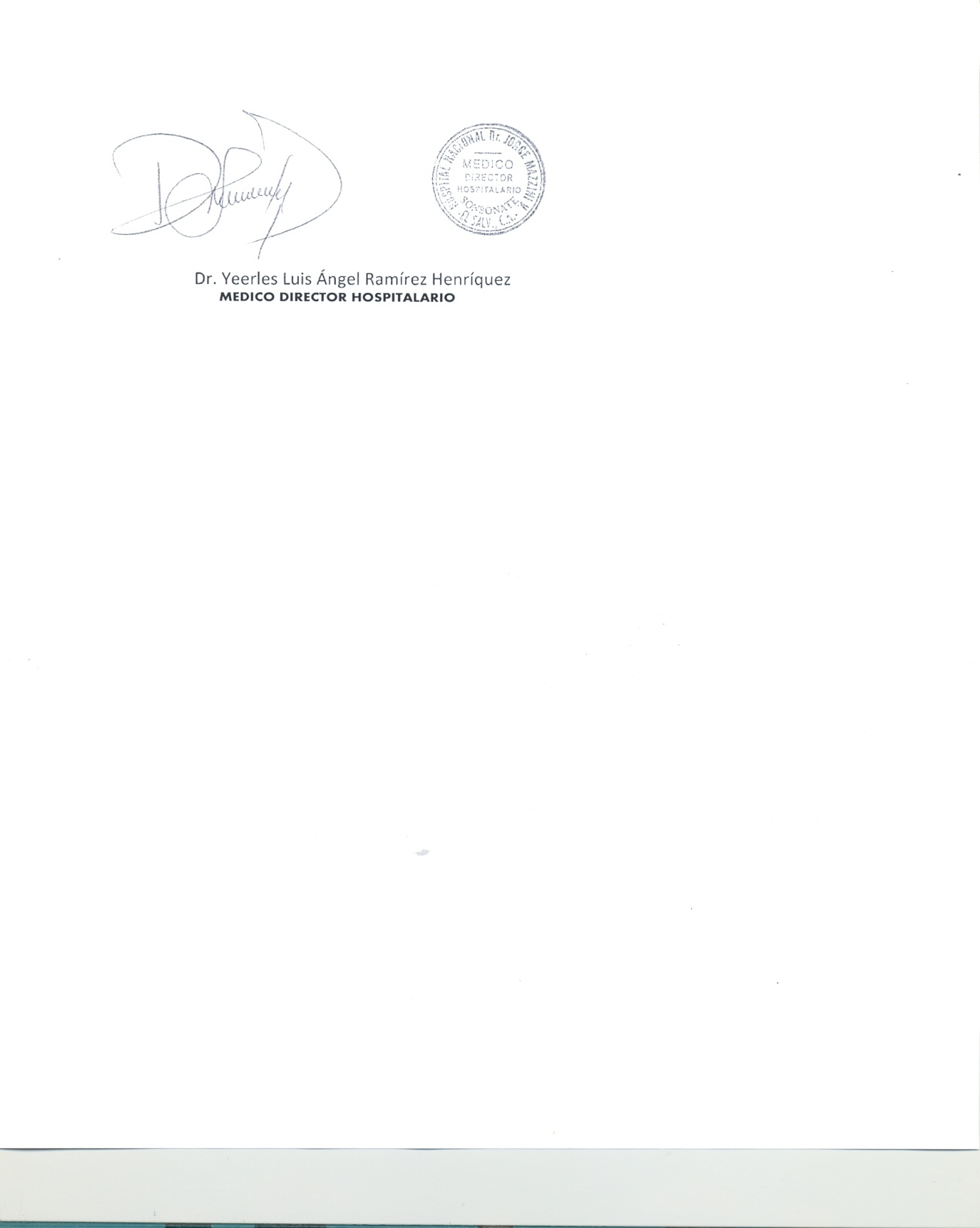 